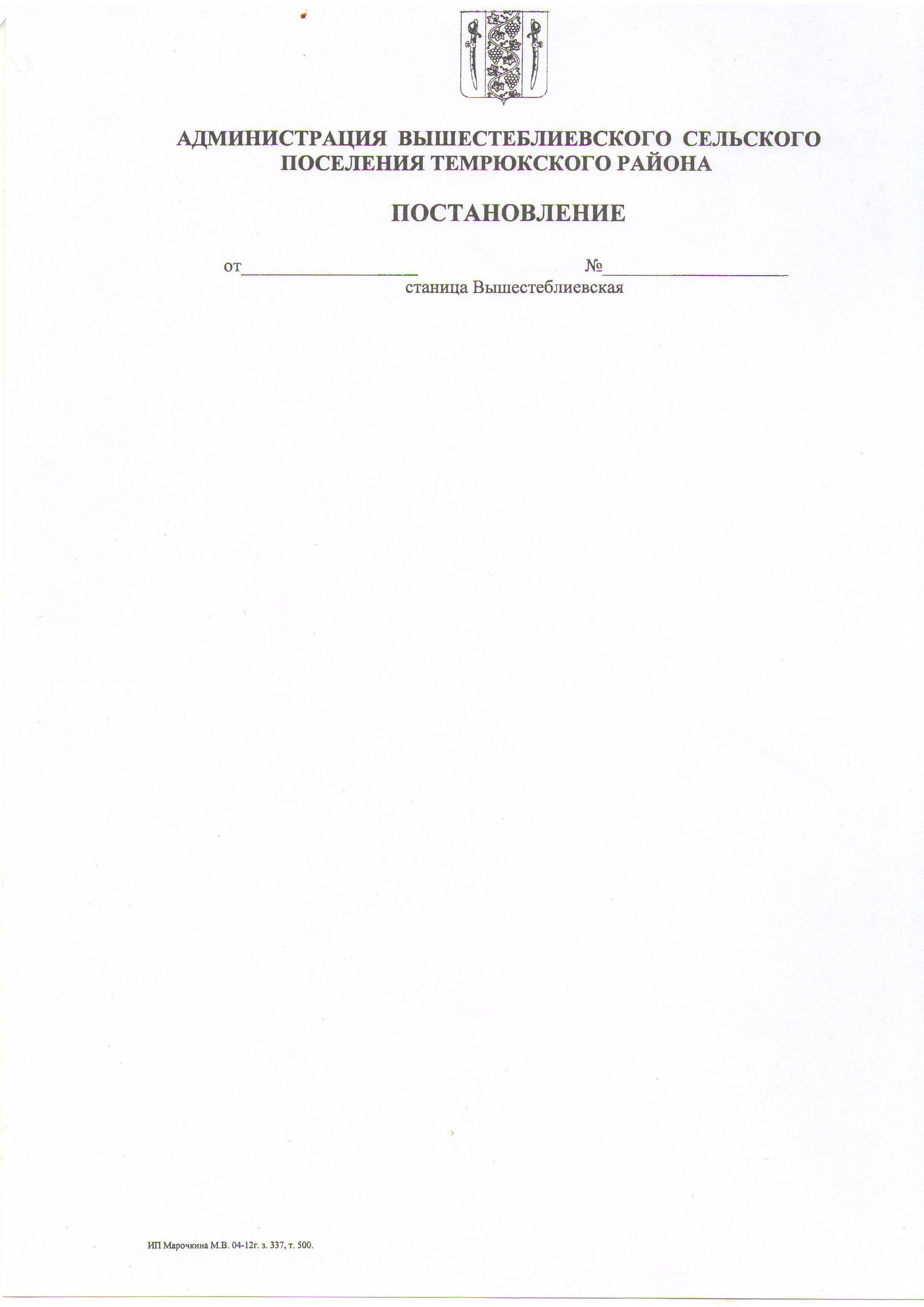 АДМИНИСТРАЦИЯ  ВЫШЕСТЕБЛИЕВСКОГОСЕЛЬСКОГО ПОСЕЛЕНИЯ ТЕМРЮКСКОГО РАЙОНАПОСТАНОВЛЕНИЕот  23.03.2015                                                                                                        № 72станица Вышестеблиевская  О внесении изменений в постановление администрации Вышестеблиевского сельского поселения Темрюкского района от 18 декабря 2014 года № 258 «Об утверждении  муниципальной программы «Социальная поддержка граждан Вышестеблиевского сельского поселения Темрюкского района» на 2015-2017 годыНа основании  решения XI сессии Совета Вышестеблиевского сельского поселения Темрюкского района от 19 марта 2015 года № 42 «Об утверждении Положения «О пенсионном обеспечении за выслугу лет лиц, замещавших муниципальные должности и должности муниципальной службы в органах местного самоуправления Вышестеблиевского сельского поселения Темрюкского района»   п о с т а н о в л я ю:Внести изменение в пункт 1 приложения № 1 к муниципальной программе «Социальная поддержка граждан Вышестеблиевского сельского поселения Темрюкского района» на 2015-2017 годы», изложив подпункт «Объемы бюджетных ассигнований  муниципальной программы» - 355 200 рублей, в том числе:2015 год -  105 600 рублей2016 год – 124 800 рублей2017 год – 124 800 рублей2. Общему отделу администрации Вышестеблиевского сельского поселения Темрюкского района (Бедакова) обнародовать настоящее постановление  и разместить его  на официальном сайте администрации Вышестеблиевского сельского поселения Темрюкского района.  3. Контроль за выполнением настоящего постановления возложить на начальника общего отдела администрации  Вышестеблиевского сельского поселения  Темрюкского района  Л.Н. Бедакову.4. Постановление вступает в силу со дня его обнародования.Глава Вышестеблиевскогосельского поселения Темрюкского  района                                                                            П.К. Хаджиди                                     